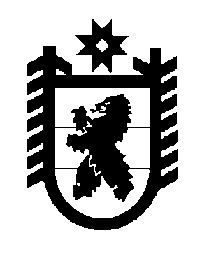 Российская Федерация Республика Карелия    ПРАВИТЕЛЬСТВО РЕСПУБЛИКИ КАРЕЛИЯРАСПОРЯЖЕНИЕот  18 июля 2018 года № 459р-Пг. Петрозаводск Внести в распоряжение Правительства Республики Карелия от 8 февраля 
2007 года № 38р-П (Собрание законодательства Республики Карелия, 2007, 
№ 2, ст. 216; 2011, № 4, ст. 547; № 10, ст. 1667; № 12, ст. 2140; 2012, № 3, 
ст. 497; № 9, ст. 1668; 2013, № 2, ст. 329; № 9, ст. 1655; № 12, ст. 2324; 2014, 
№ 5, ст. 847; № 10, ст. 1864; 2015, № 4, ст. 708; № 5, ст. 954; № 6, ст. 1194; № 7, ст. 1460; № 10, ст. 1993; № 11, ст. 2149, 2154; 2016, № 3, ст. 540, 577; № 5, 
ст. 1111; № 6, ст. 1335; № 7, ст. 1601; № 8, ст. 1850; № 12, ст. 2701; 2017, № 6, ст. 1142; № 8, ст. 1597; № 9, ст. 1824; № 11, ст. 2279) с изменениями, внесенными распоряжениями Правительства Республики Карелия от 13 декабря 2017 года № 706р-П, от 5 февраля 2018 года № 82р-П, следующие изменения:в пункте 2:подпункт 3 дополнить словом «, – ежегодно»;подпункты 7 – 8 изложить в следующей редакции:«7) проводить заседания балансовых комиссий по результатам финансово-хозяйственной деятельности предприятий и хозяйственных обществ с участием представителя органа по управлению государственным имуществом Республики Карелия в следующие сроки:в отношении предприятий и обществ с ограниченной ответственностью с долей Республики Карелия в уставном капитале – до 15 апреля года, следующего за отчетным;в отношении акционерных обществ с долей Республики Карелия в уставном капитале – до 15 мая года, следующего за отчетным;8) представлять в орган по управлению государственным имуществом Республики Карелия:информацию по результатам мониторинга и анализа финансового состояния предприятий и хозяйственных обществ, включая информацию по результатам мониторинга кредиторской задолженности, в том числе просроченной (по форме согласно приложению), – ежеквартально;информацию об оценке эффективности управления предприятиями и участия в хозяйственных обществах, а также о выработанных рекомендациях по повышению эффективности управления предприятиями и участия в хозяйственных обществах – ежегодно; информацию о деятельности представителей интересов Республики Карелия в органах управления и ревизионных комиссиях хозяйственных обществ – ежегодно.»;2) в пункте 3:подпункт 1 изложить в следующей редакции:«1) учет сведений о финансово-экономическом состоянии предприятий и хозяйственных обществ и результатов анализа указанных сведений, включая сведения о кредиторской задолженности, в том числе просроченной, результатов оценки эффективности управления предприятиями и участия в хозяйственных обществах, а также выработанных рекомендаций по повышению эффективности управления предприятиями и участия в хозяйственных обществах, представляемых органами исполнительной власти Республики Карелия, в ведении которых находятся предприятия и хозяйственные общества;»;подпункты 2 – 4 признать утратившими силу;в Перечне государственных унитарных предприятий Республики Карелия и хозяйственных обществ с долей Республики Карелия в уставном капитале, находящихся в ведении органов исполнительной власти Республики Карелия, утвержденном указанным распоряжением:в пункте 2 позицию «открытое акционерное общество Воломский комплексный леспромхоз «Лескарел» исключить;в пункте 4 позицию «публичное акционерное общество «Единый расчетный центр Республики Карелия» изложить в следующей редакции:«акционерное общество «Единый расчетный центр Республики Карелия»;в пункте 7 позиции «государственное унитарное предприятие Республики Карелия «Проектно-сметное бюро», «открытое акционерное общество 
«ТНК-ВР Холдинг» исключить.приложение к распоряжению изложить в следующей редакции:«Приложение к распоряжениюПравительства Республики Карелия от 8 февраля 2007 года № 38р-ПИнформация по результатам мониторинга и анализа финансового состояния государственных унитарных предприятий Республики Карелия и хозяйственных обществ с долей Республики Карелия в уставном капитале, включая информацию по результатам мониторинга кредиторской задолженности, в том числе просроченной,______________________________________________________________________________(указать наименование органа исполнительной власти Республики Карелия)Руководитель органа исполнительной власти Республики Карелия  ____________________________   ______________».											    (фамилия, имя, отчество)		    (подпись)          Глава Республики Карелия                                                                                                                              А.О. Парфенчиков№ п/пНаименование предприятияСтоимость чистых активов, тыс. руб.Стоимость чистых активов, тыс. руб.Вели-чина устав-ного капи-тала, тыс. руб.Выручка от продаж, 
тыс. руб.Выручка от продаж, 
тыс. руб.Выручка от продаж, 
тыс. руб.Прибыль (убыток) от продаж, тыс. руб.Прибыль (убыток) от продаж, тыс. руб.Чистая прибыль, тыс. руб.Чистая прибыль, тыс. руб.Дебиторская задолжен-ность, тыс. руб.Дебиторская задолжен-ность, тыс. руб.Кредиторская задолженность, 
тыс. руб.Кредиторская задолженность, 
тыс. руб.Кредиторская задолженность, 
тыс. руб.Кредиторская задолженность, 
тыс. руб.Часть прибыли, подлежащая перечис-лению в бюджет Республики Карелия по итогам года (для государ-ственных унитарных пред-приятий Республики Карелия), руб.Доля Республики Карелия в уставном капитале, %Доля Республики Карелия в уставном капитале, %Пассивы по балансу, тыс. руб.Пассивы по балансу, тыс. руб.Долго-срочные обяза-тельства – кредиты и займы, тыс. руб.Долго-срочные обяза-тельства – кредиты и займы, тыс. руб.В том числе займы и кредиты, гаранти-рованные Респуб-ликой Карелия, тыс. руб.В том числе займы и кредиты, гаранти-рованные Респуб-ликой Карелия, тыс. руб.Субсидии из бюджета Респуб-лики Карелия, тыс. руб.Субсидии из бюджета Респуб-лики Карелия, тыс. руб.№ п/пНаименование предприятияСтоимость чистых активов, тыс. руб.Стоимость чистых активов, тыс. руб.Вели-чина устав-ного капи-тала, тыс. руб.Выручка от продаж, 
тыс. руб.Выручка от продаж, 
тыс. руб.Выручка от продаж, 
тыс. руб.Прибыль (убыток) от продаж, тыс. руб.Прибыль (убыток) от продаж, тыс. руб.Чистая прибыль, тыс. руб.Чистая прибыль, тыс. руб.Дебиторская задолжен-ность, тыс. руб.Дебиторская задолжен-ность, тыс. руб.всеговсегов том числе просро-ченная в том числе просро-ченная Часть прибыли, подлежащая перечис-лению в бюджет Республики Карелия по итогам года (для государ-ственных унитарных пред-приятий Республики Карелия), руб.Доля Республики Карелия в уставном капитале, %Доля Республики Карелия в уставном капитале, %Пассивы по балансу, тыс. руб.Пассивы по балансу, тыс. руб.Долго-срочные обяза-тельства – кредиты и займы, тыс. руб.Долго-срочные обяза-тельства – кредиты и займы, тыс. руб.В том числе займы и кредиты, гаранти-рованные Респуб-ликой Карелия, тыс. руб.В том числе займы и кредиты, гаранти-рованные Респуб-ликой Карелия, тыс. руб.Субсидии из бюджета Респуб-лики Карелия, тыс. руб.Субсидии из бюджета Респуб-лики Карелия, тыс. руб.№ п/пНаименование предприятияДата предшествующего периодаДата отчетного периодаДата отчетного периодаДата предшествующего периодаДата отчетного периодаПроцентное соотношениеДата предшествующего периодаДата отчетного периодаДата предшествующего периодаДата отчетного периодаДата предшествующего периодаДата отчетного периодаДата предшествующего периодаДата отчетного периодаДата предшествующего периодаДата отчетного периодаЧасть прибыли, подлежащая перечис-лению в бюджет Республики Карелия по итогам года (для государ-ственных унитарных пред-приятий Республики Карелия), руб.Дата предшествующего периодаДата отчетного периодаДата предшествующего периодаДата отчетного периодаДата предшествующего периодаДата отчетного периодаДата предшествующего периодаДата отчетного периодаза предшествующий годза отчетный период12345678910111213141516171819202122232425262728291.2.